УПРАВЛЕНИЕ ФЕДЕРАЛЬНОЙ СЛУЖБЫ ГОСУДАРСТВЕННОЙ РЕГИСТРАЦИИ, КАДАСТРА И КАРТОГРАФИИ (РОСРЕЕСТР) ПО ЧЕЛЯБИНСКОЙ ОБЛАСТИ 							. Челябинск, ул. Елькина, 85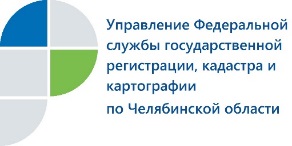 В Управление Росреестра поступают вопросы об объектах недвижимости, которые находятся под арестом  Управление Федеральной службы государственной регистрации, кадастра и картографии по Челябинской области отвечает на вопросы, касающиеся порядка снятия арестов (запрещений) на объекты недвижимости.  В Управление Росреестра по Челябинской области продолжают поступать похожие по содержанию обращения граждан, в которых они просят снять запрет на совершение юридических действий с принадлежащим им недвижимым имуществом или разъяснить, как это сделать.Для начала напомним, что означает подобный запрет. Согласно нормам действующего законодательства суд или уполномоченный орган, принявшие решения о наложении ареста, о запрете совершать определенные действия с недвижимым имущество или об избрании залога в качестве меры пресечения, направляют их в порядке межведомственного информационного взаимодействия (СМЭВ) в регистрирующий орган в срок не более чем три рабочих дня. Сведения об этом вносятся Управлением Росреестра в Единый государственный реестр недвижимости (ЕГРН). Информация о снятии ареста или запрета в отношении объекта недвижимости поступает в Управление также посредством СМЭВ. Поэтому заявителям самостоятельно не надо представлять регистратору документы, подтверждающие снятие ограничений.  Государственный регистратор направит правообладателю уведомление как о внесении в ЕГРН сведений о наложении ареста (запрета), так и об их снятии (отмене). При этом в уведомлении будет указан документ (его реквизиты, орган выдачи), на основании которого такие сведения были внесены в госреестр.Пресс-служба Управления Росреестрапо Челябинской области								E-m: pressafrs74@chel.surnet.ruhttps://vk.com/rosreestr_chel